导师信息 姓名： 沈蔚 英文名： shen wei 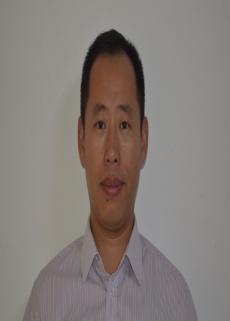 导师类别： 硕士导师 所在专业： 海洋科学 性别： 男 最高学位： 博士 所在单位： 上海海洋大学 上海海洋大学 上海海洋大学 入职年月： 2007-07-12 出生年月： 1977-08-05 职务： 教研室主任 职称： 副教授 研究方向： 海洋测绘、海洋信息 E-Mail： wshen@shou.edu.cn 通讯地址： 上海海洋大学海洋学院A413 上海海洋大学海洋学院A413 上海海洋大学海洋学院A413 简历： 教育经历： 工作经历： 研究成果： 获奖情况： 专利著作： 论文发表： 